Equation of a Circle Notes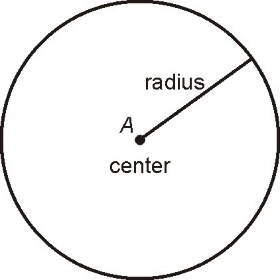 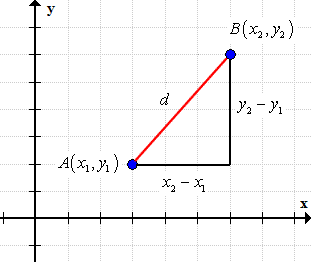 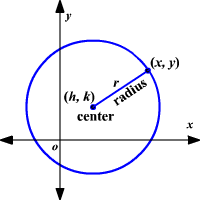 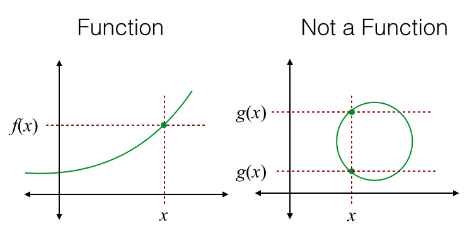 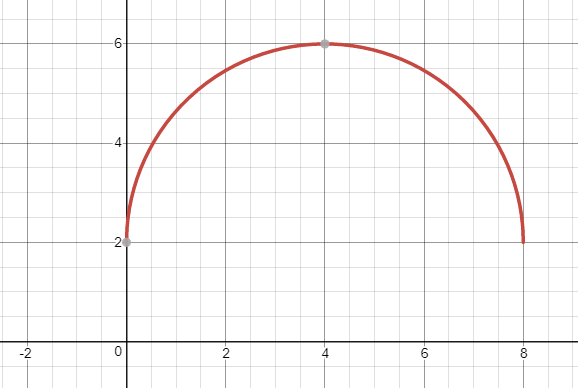 